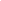 教学目标(mål)：第九/十课 晋唐朝课文内容，生字生词。教学重点(tyngdpunkt)：了解晋唐朝历史教学辅助(material)：团队合作。课时安排(tidsplanering): 9.30- 12.15  上课内容 lektionsinnehåll第一课时ＫＬ　 －(1:a timme)　步骤一(steg 1)回顾上堂课内容，检查作业情况。步骤二(steg 2)分享课外阅读内容。步骤三(steg 3)导入新课内容。第二课时ＫＬ　 －　　步骤一(steg 1)通读课文内容。步骤二(steg 2)讲解生词生字。步骤三(steg 3)学生分5组负责准备讲评5篇文章内容，要点。第三课时ＫＬ　 －　　步骤一(steg 1)每组上台讲评课文内容及知识要点。台下同学听后提问。步骤二(steg 2)课文后练习，回答问题。步骤三(steg 3)课后作业。课后作业 Läxa:练习册上的习题，阅读课后读物至少30页，准备下堂课演讲。上课学生Närvarolistan学生姓名本周是否到课 närvarande på lektionen上周作业是否完成 läxa inlämnade under lektionen张瑞蕊到x刘宜达到x卢梦梦到x徐子昇到x李宗霖到x洪川到x陈昱文到x徐靖翔到x伍心悦到x伍心颖到x陈怡到xJames到x高育翔到x周一琳到x詹子颖到x詹子毓到x张聿铭到x